İÇİNDEKİLER1.	GİRİŞ	32.	MÜFREDAT TANITIMI	33.	TEMEL YETKİNLİKLER	44.	ÖĞRENME VE ÖĞRETME YÖNTEMLERİ	195.	EĞİTİM STANDARTLARI	236.	ROTASYON HEDEFLERİ	247.	ÖLÇME VE DEĞERLENDİRME	258.	KAYNAKÇA	25GİRİŞÜlkemiz, radyoloji alanında verilen eğitim konusunda çok mesafe kat etmiş olmasına rağmen, henüz istenilen düzeye ulaştığını söylemek mümkün değildir. Tüm eğitim kurumlarını en iyi düzeye ulaştırmak temel hedefimiz olmalıdır. Eğitim kurumlarımızın uygulayabileceği bir rehberin olması, çıtanın sürekli yukarı çekilmesi, gelişmenin, modern dünyada yer alabilmenin olmazsa olmaz şartlarındandır. Oluşturulan bu müfredat programı, bir uzmanlık öğrencisinin bunları hangi sıra ile ve nasıl öğreneceğini, bir radyoloji uzmanının klinik uygulamalar yanında iletişim, yönetim, akademik, etik ve hukuk alanında neleri bilmesi gerektiğini göstermektedir. Kurumlarımız ve eğiticilerimiz bu standartları taşıyıp taşımadığına, neleri düzeltmesi gerektiğine karar verebilecektir. Bu müfredat programı, eğitici için ne öğreteceği ve uzmanlık öğrencisi için ne öğreneceği konusunda bir rehber olacaktır.MÜFREDAT TANITIMIMüfredatın Amacı ve HedefleriBu müfredat radyoloji uzmanlık eğitiminde standardizasyon ve içerik birlikteliği sağlamak amacıyla hazırlanmıştır.Müfredat Çalışmasının Tarihsel SüreciT.C. Sağlık Bakanlığı’nca görevlendirilen müfredat komisyonu bu taslağı aşağıdaki toplantılara dayanarak hazırlamıştır. Müfredat komisyonları; Ocak 2010 Antalya toplantılarında radyoloji müfredat taslağını oluşturmuş, takiben 2011 tarihinde Ankara’da Uzmanlık Eğitimi Müfredatları ve Standartları Değerlendirme ve Revizyonu Çalıştayı’nda müfredatı geliştirmişlerdir. 11- 12 Nisan 2013 tarihinde Ankara’da yapılan toplantıda ise v.2.0 oluşturulmuştur. 20.02.2015 tarihinde Radyoloji TUKMOS 3. Dönem Komisyon Üyelerinden Prof. Dr. Mehmet Halil ÖZTÜRK, Prof. Dr. Akın LEVENT, Prof. Dr. Çetin ÇELENK, Doç. Dr. Kemal Niyazi ARDA, Prof. Dr. Mert KÖROĞLU, Prof. Dr. Murat ACAR, Doç. Dr. Muzaffer BAŞAK, Prof. Dr. Süha Süreyya ÖZBEK ve Prof. Dr. Yonca ANIK ile v.2.1 çekirdek eğitim müfredatı Ankara ‘da hazırlanmıştır.Uzmanlık Eğitimi SüreciEğitim süresi 01/04/2017 tarihinden itibaren 5 yıl olarak uygulanacaktır.Kariyer OlasılıklarıÖzel sektörde ve kamuda aldıkları uzmanlık eğitimi çerçevesinde çalışma imkanları mevcuttur.TEMEL YETKİNLİKLER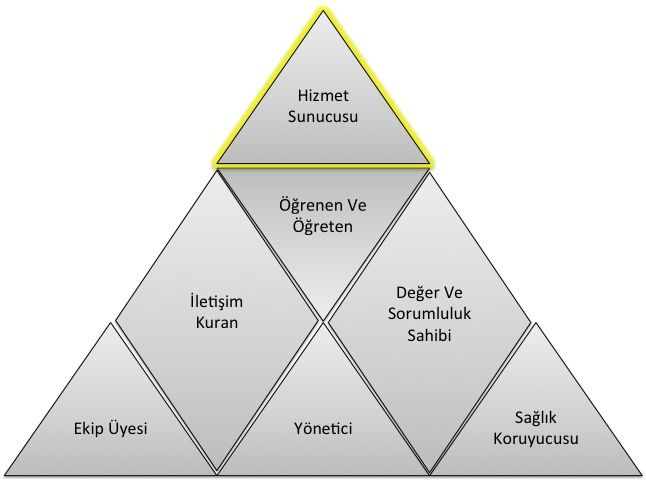 Yetkinlik, bir uzmanın bir iş ya da işlemin gerektiği gibi yapılabilmesi için kritik değer taşıyan, eğitim ve öğretim yoluyla kazanılıp iyileştirilebilen, gözlenip ölçülebilen, özellikleri daha önceden tarif edilmiş olan, bilgi, beceri, tutum ve davranışların toplamıdır. Yetkinlikler 7 temel alanda toplanmışlardır. Her bir temel yetkinlik alanı, uzmanın ayrı bir rolünü temsil eder (Şekil 1). Yedinci temel alan olan Hizmet Sunucusu alanına ait yetkinlikler klinik yetkinlikler ve girişimsel yetkinlikler olarak ikiye ayrılırlar. Sağlık hizmeti sunumu ile doğrudan ilişkili Hizmet Sunucusu alanını oluşturan yetkinlikler diğer 6 temel alana ait yetkinlikler olmadan gerçek anlamlarını kazanamazlar ve verimli bir şekilde kullanılamazlar. Başka bir deyişle 6 temel alandaki yetkinlikler, uzmanın “Hizmet Sunucusu” alanındaki yetkinliklerini sosyal ortamda hasta ve toplum merkezli ve etkin bir şekilde kullanması için kazanılması gereken yetkinliklerdir. Bir uzmanlık dalındaki eğitim sürecinde kazanılan bu 7 temel alana ait yetkinlikler uyumlu bir şekilde kullanılabildiğinde yeterlilikten bahsedilebilir. Bu temel yetkinlik alanları aşağıda listelenmiştir;YöneticiEkip ÜyesiSağlık Koruyucusu İletişim Kuran  Değer ve Sorumluluk Sahibi Öğrenen ve Öğreten Hizmet SunucusuHizmet sunucusu temel yetkinlik alanındaki yetkinlikler, kullanılış yerlerine göre iki türdür: Klinik Yetkinlik: Bilgiyi, kişisel, sosyal ve/veya metodolojik becerileri tıbbi kararlar konusunda kullanabilme yeteneğidir; Girişimsel Yetkinlik: Bilgiyi, kişisel, sosyal ve/veya metodolojik becerileri tıbbi girişimler konusunda kullanabilme yeteneğidir. 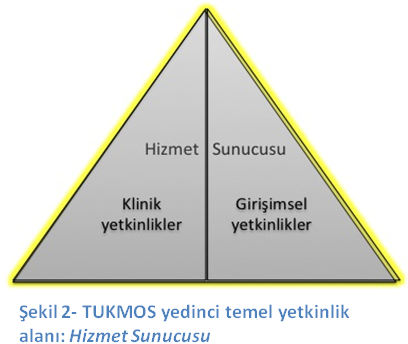 Klinik ve girişimsel yetkinlikler edinilirken ve uygulanırken Temel Yetkinlik alanlarında belirtilen diğer yetkinliklerle uyum içinde olmalı ve uzmanlığa özel klinik karar süreçlerini kolaylaştırmalıdır. YETKİNLİKLERUzman Hekim aşağıda listelenmiş yetkinlikleri ve eğitimi boyunca edindiği diğer bütünleyici “temel yetkinlikleri” eş zamanlı ve uygun şekilde kullanarak uygular.B: (bilgi) Bilir. T: (radyolojik tanı) Bu uzmanlık eğitiminde radyolojik ayırıcı tanı yapmayı ve tanıyı koyabilmeyi ifade etmektedir. Bu düzey B yi kapsamaktadır.Y: (yönlendirme/izlem) Bu uzmanlık eğitiminde gerekli hallerde uygun tanısal işlemlere yönlendirmeyi veya izlemeyi ifade eder.SY: (süreç yönetimi) Bu uzmanlık eğitiminde uygulamanın uygunluğuna, hangi teknikle yapılacağını karar vermeyi hangi korunma önlemlerinin alınacağını ve hastanın nasıl hazırlanacağını bilmeyi, incelemenin kalite kontrolünü yapmayı, değerlendirmeyi, uygun şekilde raporlandırmayı ve elde edilen bilgileri meslektaşları, hasta ve hasta yakını ile paylaşmayı, gerektiğinde tedaviyi de kapsayan bir süreç yönetimini ifade eder. ESY: Ekip çalışması yaparak uygulamanın uygunluğuna, hangi teknikle yapılacağını karar vermeyi hangi korunma önlemlerinin alınacağını ve hastanın nasıl hazırlanacağını bilmeyi, incelemenin kalite kontrolünü yapmayı, değerlendirmeyi, uygun şekilde raporlandırmayı ve elde edilen bilgileri meslektaşları, hasta ve hasta yakını ile paylaşmayı, gerektiğinde tedaviyi de kapsayan bir süreç yönetimini ifade eder. 1: Girişimin nasıl yapıldığı konusunda bilgi sahibi olma ve bu konuda gerektiğinde açıklama yapabilme düzeyini ifade eder. 2: Acil bir durumda, kılavuz veya yönerge eşliğinde veya gözetim ve denetim altında bu girişimi yapabilme düzeyini ifade eder. 3: Karmaşık olmayan, sık görülen tipik olgularda girişimi uygulayabilme düzeyini ifade eder. 4: Karmaşık olsun veya olmasın her tür olguda girişimi uygulayabilme düzeyini ifade eder.RA: Radyoloji eğitiminin kapsadığı alanlarNöroradyolojiBaş-Boyun RadyolojisiToraks RadyolojisiMeme RadyolojisiKardiyovasküler RadyolojiAbdominal RadyolojiKas- İskelet RadyolojisiPediyatrik RadyolojiGirişimsel RadyolojiAcil RadyolojiMoleküler GörüntülemeM: Radyolojik modaliteler RadyografiFloroskopiUltrasonografiDoppler UltrasonografiBilgisayarlı TomografiManyetik Rezonans GörüntülemeMamografiAnjiyografi Kemik DansitometreHibrid YöntemlerÖĞRENME VE ÖĞRETME YÖNTEMLERİÇekirdek eğitim müfredatı hazırlama kılavuzu v.1.1 de yer alan öğrenme ve öğretme yöntemleri kullanılmaktadır.TUKMOS tarafından önerilen öğrenme ve öğretme yöntemleri üçe ayrılmaktadır: “Yapılandırılmış Eğitim Etkinlikleri” (YE), “Uygulamalı Eğitim Etkinlikleri” (UE) ve “Bağımsız ve Keşfederek Öğrenme Etkinlikleri” (BE). Yapılandırılmış Eğitim Etkinlikleri (YE)SunumBir konu hakkında görsel işitsel araç kullanılarak yapılan anlatımlardır. Genel olarak nadir veya çok nadir görülen konular/durumlar hakkında veya sık görülen konu/durumların yeni gelişmeleri hakkında kullanılan bir yöntemdir. Bu yöntemde eğitici öğrencide eksik olduğunu bildiği bir konuda ve öğrencinin pasif olduğu bir durumda anlatımda bulunur. Sunum etkileşimli olabilir veya hiç etkileşim olmayabilir. SeminerSık görülmeyen bir konu hakkında deneyimli birinin konuyu kendi deneyimlerini de yansıtarak anlatması ve anlatılan konunun karşılıklı soru ve cevaplar ile geçmesidir. Sunumdan farkı konuyu dinleyenlerin de kendi deneyimleri doğrultusunda anlatıcı ile karşılıklı etkileşim içinde olmasıdır. Seminer karşılıklı diyalogların yoğun olduğu, deneyimlerin yargılanmadan paylaşıldığı ve farklı düzeylerde kişilerin aynı konu hakkında farklı düzeydeki sorular ile eksik yanlarını tamamlayabildikleri bir eğitim etkinliğidir.Olgu tartışmasıBir veya birkaç sık görülen olgunun konu edildiği bir küçük grup eğitim aktivitesidir. Bu eğitim aktivitesinin hedefi, farklı düzeydeki kişilerin bir olgunun çözümlenmesi sürecini tartışmalarını sağlayarak, tüm katılımcıların kendi eksik veya hatalı yanlarını fark etmelerini sağlamak ve eksiklerini tamamlamaktır. Bu olgularda bulunan hastalık veya durumlar ile ilgili bilgi eksikliklerinin küçük gruplarda tartışılması ile tamamlanması veya yanlış bilgilerin düzeltilmesi sağlanır. Ayrıca aynı durum ile ilgili çok sayıda olgunun çözümlenmesi yoluyla aynı bilginin farklı durumlarda nasıl kullanılacağı konusunda deneyim kazandırır. Olgunun/ların basamaklı olarak sunulması ve her basamak için fikir üretilmesi ile sürdürülür. Eğitici her basamakta doğru bilgiyi verir ve doğru kararı açıklar.Makale tartışmasıMakalenin kanıt düzeyinin anlaşılması, bir uygulamanın kanıta dayandırılması ve bir konuda yeni bilgilere ulaşılması amacıyla gerçekleştirilen bir küçük grup etkinliğidir. Makalenin tüm bölümleri sırası ile okunur ve metodolojik açıdan doğruluğu ve klinik uygulamaya yansıması ile ilgili fikir üretilmesi ve gerektiğinde eleştirilmesi ile sürdürülür. Eğitici her basamakta doğru bilgiyi verir ve doğru kararı açıklar. Uzman adayına, benzer çalışmalar planlayabilmesi için problemleri bilimsel yöntemlerle analiz etme, sorgulama, sonuçları tartışma ve bir yayın haline dönüştürme becerisi kazandırılır.Dosya tartışmasıSık görülmeyen olgular ya da sık görülen olguların daha nadir görülen farklı şekilleri hakkında bilgi edinilmesi, hatırlanması ve kullanılmasını amaçlayan bir eğitim yöntemidir. Eğitici, dosya üzerinden yazı, rapor, görüntü ve diğer dosya eklerini kullanarak, öğrencinin olgu hakkında her basamakta karar almasını sağlar ve aldığı kararlar hakkında geribildirim verir. Geribildirimler öğrencinin doğru kararlarını devam ettirmesi ve gelişmesi gereken kararlarının açık ve anlaşılır bir biçimde ifade edilerek geliştirmesi amacıyla yapılır.KonseyOlgunun/ların farklı disiplinler ile birlikte değerlendirilmesi sürecidir. Olgunun sık görünürlüğünden çok karmaşık olması öğrencinin karmaşık durumlarda farklı disiplinlerin farklı bakış açılarını algılamasını sağlar. KursBir konu hakkında belli bir amaca ulaşmak için düzenlenmiş birden fazla oturumda gerçekleştirilen bir eğitim etkinliğidir. Amaç genellikle bir veya birkaç klinik veya girişimsel yetkinliğin edinilmesidir. Kurs süresince sunumlar, küçük grup çalışmaları, uygulama eğitimleri birbiri ile uyum içinde gerçekleştirilir.DiğerUygulamalı Eğitim Etkinlikleri (UE)Yatan hasta bakımıVizitFarklı öğrenciler için farklı öğrenme ortamı oluşturan etkili bir eğitim yöntemidir. Hasta takibini yapan ve yapmayan öğrenciler vizitten farklı şekilde faydalanırlar. Hastayı takip eden öğrenci hasta takibi yaparak ve yaptıkları için geribildirim alarak öğrenir, diğer öğrenciler bu deneyimi izleyerek öğrenirler. Vizit klinikte görülen olguların hasta yanından çıktıktan sonra da tartışılması ve olgunun gerçek ortamda gözlemlenmesiyle öğrenmeyi sağlar. NöbetÖğrencinin sorumluluğu yüksek bir ortamda derin ve kalıcı öğrenmesine etki eder. Olguyu yüksek sorumluluk durumunda değerlendirmek öğrencinin var olan bilgisini ve becerisini kullanmasını ve eksik olanı öğrenmeye motive olmasını sağlar. Nöbet, gereken yetkinliklere sahip olunan olgularda özgüveni arttırırken, gereken yetkinliğin henüz edinilmemiş olduğu olgularda bilgi ve beceri kazanma motivasyonunu arttırır. Nöbetlerde sık kullanılması gereken yetkinliklerin 1’inci kıdem yetkinlikleri arasında sınıflandırılmış olmaları bu açıdan önemlidir.Girişim Tanı ve tedaviye yönelik tüm girişimler, eğitici tarafından gösterildikten sonra belli bir kılavuz eşliğinde basamak basamak gözlem altında uygulama yoluyla öğretilir. Her uygulama basamağı için öğrenciye geribildirim verilir. Öğrencinin doğru yaptıklarını doğru yapmaya devam etmesi, eksik ve gelişmesi gereken taraflarını düzeltebilmesi için öğrenciye zamanında, net ve yapıcı müdahalelerle teşvik edici ve destekleyici ya da uyarıcı ve yol gösterici geribildirimler verilmelidir. Her girişim için öğrenciye önceden belirlenmiş yetkinlik düzeyine ulaşacak sayıda tekrar yaptırılması sağlanır.Ameliyat ( Uzmanlık alanında bu eğitim kullanılmamaktadır.) İçinde çok sayıda karar ve girişim barındıran müdahale süreçleridir. Her karar ve girişimin ayrı ayrı gereken yetkinlik düzeylerine ulaşması amacıyla en az riskli/karmaşık olandan en riskli/karmaşık olana doğru olacak şekilde ameliyat sürecinin tüm basamakları yüksek gözlem altında öğretilir. Öğrencinin tüm basamaklarda gereken yetkinlik düzeyine ulaşması için yeterli sayıda tekrar yaptırılması sağlanır.Ayaktan hasta bakımıÖğrenci gözlem altında olgu değerlendirmesi yapar ve tanı, tedavi seçeneklerine karar verir. Öğrencinin yüksek/orta sıklıkta görülen acil veya acil olmayan olguların farklı başvuru şekillerini ve farklı tedavi seçeneklerini öğrendiği etkili bir yöntemdir. Ayaktan hasta bakımında sık kullanılması gereken yetkinliklerin 1’inci kıdem yetkinlikleri arasında sınıflandırılmış olmaları bu açıdan önemlidir.DiğerBağımsız ve Keşfederek Öğrenme Etkinlikleri (BE) Yatan hasta takibiYatarak takip edilen bir olgu hakkında yeterliğe erişmemiş bir öğrencinin gözetim ve denetim altında, yeterliğe ulaşmış bir öğrencinin gözlem altında yaptığı çalışmalar sırasında eksikliğini fark ettiği konularda öğrenme gereksinimini belirleyerek bunu herhangi bir eğitim kaynağından tamamlaması sürecidir. Bu eğitim kaynaklarının doğru ve güvenilir olmasından eğitici sorumludur. Ayaktan hasta/materyal takibiAyaktan başvuran acil veya acil olmayan bir olgu hakkında gereken yetkinlik düzeyine erişmemiş bir öğrencinin gözetim ve denetim  gözlem altında, eğitici eşliğinde ve gereken yetkinlik düzeyine ulaşmış bir öğrencinin yüksek gözlem altında yaptığı çalışmalar sırasında eksikliğini fark ettiği konularda öğrenme gereksinimini belirleyerek bunu herhangi bir eğitim kaynağından tamamlaması sürecidir. Bu eğitim kaynaklarının doğru ve güvenilir olmasından eğitici sorumludur.Akran öğrenmesiÖğrencinin bir olgunun çözümlenmesi veya bir girişimin uygulanması sırasında bir akranı ile tartışarak veya onu gözlemleyerek öğrenmesi sürecidir. Literatür okumaÖğrencinin öğrenme gereksinimi olan konularda literatür okuması ve klinik uygulama ile ilişkilendirmesi sürecidir. AraştırmaÖğrencinin bir konuda tek başına veya bir ekip ile araştırma tasarlaması ve bu sırada öğrenme gereksinimini belirleyerek bunu herhangi bir eğitim kaynağından tamamlaması sürecidir.ÖğretmeÖğrencinin bir başkasına bir girişim veya bir klinik konuyu öğretirken bu konuda farklı bakış açılarını, daha önce düşünmediği soruları veya varlığını fark etmediği durumları fark ederek öğrenme gereksinimi belirlemesi ve bunu herhangi bir eğitim kaynağından tamamlaması sürecidir.EĞİTİM STANDARTLARIEğitici Standartları- EN AZ BİRİ EN AZ DOÇENT UNVANINA SAHİP EN AZ ÜÇ EĞİTİCİ BULUNMALIDIR.- EĞİTİCİ BAŞINA DÜŞEN EN FAZLA UZMANLIK ÖĞRENCİSİ SAYISI 3’tür.Mekan ve Donanım Standartları*GİRİŞİMSEL RADYOLOJİ UYGULAMALARININ YAPILABİLECEĞİ ŞARTLAR:a. Mekan Standartları: -Girişim odası -Anjiyografi konsol odası (görüntü değerlendirme, işleme ve rapor edilme için)-Anjiyografi güç ünitesi odası-Gözlem odası ve/veya servis (en az 4 yataklı olmalıdır) -Poliklinik odası (bir ultrasonografi cihazı ile değerlendirme yapılabilecek standart ölçülerde olması gerekir)b. Donanım Standartları: Girişim odasında şunlar bulunmalıdır.Anjiyografi cihazı, Ultrasonografi cihazı, yüzeyel ve derin probları olan Doppler yapabilen 1 AdetKurşun önlük ve gözlük: Personel sayısına göre yeterli sayıdaMalzeme dolabı, genel sarf malzemeleri için: 1adetMalzeme dolabı, katater, kılavuz tel gibi malzemeler için:1 adetHareketli ışık kaynağı:1 adetSinyal izleme cihazı:1 adetDefibrilatör:1 adetOksijen tüpü:2 adetİlaç dolabı, acil müdahale için:1 adetAspiratör: 1 adetPerfüzör:3 adetAmbu cihazı, erişkin ve çocuk için:Birer adetLaringoskop seti: 1 adetEntübasyon tüpü: Değişik çaplardaSedye, başı yükseltilebilen, yanlarda emniyet barları olan:1 adetc. Portföy Standartları:Temel Girişimsel Radyolojik İşlem sayısı kurumda yılda en az 500 adet olmalıdır.Temel Girişimsel Radyolojik İşlemler; Görüntüleme eşliğinde biyopsiler, Görüntüleme eşliğinde perkütan drenaj işlemleri, Tanısal anjiyografiler ve venografiler, Görüntüleme eşliğinde santral venöz kataterizasyon işlemleridir.ROTASYON HEDEFLERİÖLÇME VE DEĞERLENDİRMEEğiticinin uygun gördüğü ölçme değerlendirme yöntemleri uygulanmaktadır.KAYNAKÇATUKMOS, Tıpta Uzmanlık Kurulu Müfredat Oluşturma ve Standart Belirleme Sistemi, Çekirdek Müfredat Hazırlama Kılavuzu, v.1.1, 2013Türk Radyoloji Derneği Radyoloji Asistan Eğitimi Müfredatı 24/ 04 / 2006Revised European Training Curriculum for Radiology (ESR 2012)TUKMOSTIPTA UZMANLIK KURULU                                                             MÜFREDAT OLUŞTURMA VE STANDART BELİRLEME SİSTEMİRADYOLOJİUzmanlık Eğitimi Çekirdek Müfredatı12.10.2017YETKİNLİKDüzeyKıdemYöntemRADYOLOJİ EĞİTİMİNİN KAPSADIĞI ALANLARDATEMEL ANATOMİK BİLGİLER B1YE, UE, BERADYOLOJİ EĞİTİMİNİN KAPSADIĞI ALANLARDASİSTEMİN RADYOANATOMİSİB1YE, UE, BERADYOLOJİ EĞİTİMİNİN KAPSADIĞI ALANLARDATEMEL FİZYOLOJİ BİLGİLERİB1YE, UE, BERADYOLOJİ EĞİTİMİNİN KAPSADIĞI ALANLARDATEMEL FİZYOPATOLOJİK MEKANİZMALARI KAVRAMAB1YE, UE, BERADYOLOJİ EĞİTİMİNİN KAPSADIĞI ALANLARDASİSTEMİN EMBRİYOGENETİK ÖZELLİKLERİB2YE, UE, BERADYOLOJİ EĞİTİMİNİN KAPSADIĞI ALANLARDASİSTEME AİT HASTALIKLARIN TEMEL KLİNİK ÖZELLİKLERİB 1YE, UE, BERADYOLOJİ EĞİTİMİNİN KAPSADIĞI ALANLARDAİLGİLİ HASTALIKLARDA ORTAYA ÇIKAN ELEMANTER RADYOLOJİK LEZYONLART1YE, UE, BERADYOLOJİ EĞİTİMİNİN KAPSADIĞI ALANLARDANORMALİN VARYASYONLARIT1YE, UE, BERADYOLOJİ EĞİTİMİNİN KAPSADIĞI ALANLARDAÇEŞİTLİ DURUMLAR İÇİN TANIMLANMIŞ RADYOLOJİK İŞARET VE BENZETMELERT2YE, UE, BERADYOLOJİ EĞİTİMİNİN KAPSADIĞI ALANLARDALEZYONU TANIMLAMAT2YE, UE, BERADYOLOJİ EĞİTİMİNİN KAPSADIĞI ALANLARDARADYOLOJİK BULGULARLA KLİNİK TABLO ARASINDA İLİŞKİ KURABİLMET2YE, UE, BEİLGİLİ HASTALIKLARDA SINIFLAMA, EVRELEME B2YE, BEBİLGİ VE YORUMLARINI KANITA DAYANDIRARAK YAPMAB2YE, UE, BEİŞLEM ÖNCESİ, TANI SONRASI VE İZLEMDE DOĞRU YÖNLENDİRME YAPMAB, Y2YE, UE, BEGİRİŞİMSEL İŞLEMLERDE KLİNİK DEĞERLENDİRMEYİ VE HASTA TAKİBİNİ YAPMAB, Y2YE, UE, BEADLİ AÇIDAN İZLENMESİ GEREKEN YÖNTEMLERB, Y2YE, BERADYOLOJİK DEĞERLENDİRMELERİN BEDEL-ETKİN OLMASINI SAĞLAMAB,Y2YE, UE, BETÜM RADYOLOJİK MODALİTELERİNCELEME ARACININ TEMEL FİZİK PRENSİPLERİ B1YE, UE, BETÜM RADYOLOJİK MODALİTELERİNCELEME ARACININ BÖLÜMLERİ VE İŞLEYİŞİ B1YE, UE, BETÜM RADYOLOJİK MODALİTELERGÖRÜNTÜ OLUŞTURMA MEKANİZMASIB1YE, UE, BETÜM RADYOLOJİK MODALİTELERİNCELEME TEKNİKLERİ VE PROTOKOLLERİB2YE, UE, BETÜM RADYOLOJİK MODALİTELERKONTRAST MADDELERİN ÖZELLİKLERİ, KULLANIM ALANLARI, KONTRAENDİKASYONLARI, DOZAJLARI VE YAN ETKİLERİB1YE, UE, BETÜM RADYOLOJİK MODALİTELERARTEFAKTLAR VE GİDERİCİ ÇÖZÜMLERB2YE, UE, BETÜM RADYOLOJİK MODALİTELERSIK KARŞILAŞILAN ARIZA NEDENLERİ B2YE, UE, BETÜM RADYOLOJİK MODALİTELERİNCELEMELER SIRASINDA ALINMASI GEREKEN KORUNMA YÖNTEMLERİB1YE, UE, BERADYOGRAFİACİL RADYOGRAFİLERB, Y1YE, UE, BERADYOGRAFİKAFA GRAFİLERİ SY2YE, UE, BERADYOGRAFİBAŞ-BOYUN GRAFİLERİSY2YE, UE, BERADYOGRAFİTORAKS GRAFİLERİSY2YE, UE, BERADYOGRAFİABDOMEN GRAFİLERİSY2YE, UE, BERADYOGRAFİPELVİS GRAFİLERİSY2YE, UE, BERADYOGRAFİUZUN KEMİK GRAFİLERİSY2YE, UE, BERADYOGRAFİEL VE AYAK GRAFİLERİSY2YE, UE, BERADYOGRAFİVERTEBRA GRAFİLERİSY2YE, UE, BEFLOROSKOPİFARİNGOGRAFİSY2YE, UE, BEFLOROSKOPİÖZOFAGUS PASAJ GRAFİSİSY2YE, UE, BEFLOROSKOPİMİDE DUEDONUM PASAJ GRAFİSİSY2YE, UE, BEFLOROSKOPİİNCE BAĞIRSAK GRAFİSİSY2YE, UE, BEFLOROSKOPİENTEROKLİZİSB, Y2YE, UE, BEFLOROSKOPİKOLON GRAFİSİSY2YE, UE, BEFLOROSKOPİMİKSİYON SİSTOÜRETRO GRAFİSY2YE, UE, BEFLOROSKOPİRETROGRAD ÜRETROGRAFİSY2YE, UE, BEFLOROSKOPİDEFEKOGRAFİB, Y2YE, UE, BEFLOROSKOPİFİSTÜLOGRAFİSY2YE, UE, BEFLOROSKOPİT -TÜP KOLANJİYOGRAFİSY2YE, UE, BEFLOROSKOPİİNTRAVENÖZ PİYELOGRAFİSY2YE, UE, BEFLOROSKOPİHİSTEROSALPİNGOGRAFİSY2YE, UE, BEFLOROSKOPİGALAKTOGRAFİB, Y2YE, UE, BEFLOROSKOPİMİYELOGRAFİB, Y2YE, UE, BEFLOROSKOPİANTEGRAD PİYELOGRAFİSY2YE, UE, BEFLOROSKOPİPERKÜTAN TRANSHEPATİK KOLANJİYOGRAFİSY2YE, UE, BEFLOROSKOPİARTROGRAFİB, Y2YE, UE, BEFLOROSKOPİDAKRİYOSİSTOGRAFİB, Y2YE, UE, BEULTRASONOGRAFİBOYUN ULTRASONOGRAFİSİSY1YE, UE, BEULTRASONOGRAFİTİROİD ULTRASONOGRAFİSİSY1YE, UE, BEULTRASONOGRAFİÜST ABDOMİNAL ULTRASONOGRAFİSY1YE, UE, BEULTRASONOGRAFİPELVİK ULTRASONOGRAFİSY1YE, UE, BEULTRASONOGRAFİKALÇA ULTRASONOGRAFİSİSY2YE, UE, BEULTRASONOGRAFİMEME ULTRASONOGRAFİSİSY2YE, UE, BEULTRASONOGRAFİENDOKAVİTER ULTRASONOGRAFİSY2YE, UE, BEULTRASONOGRAFİTRANSKRANİYAL ULTRASONOGRAFİSY2YE, UE, BEULTRASONOGRAFİOBSTETRİK ULTRASONOGRAFİSY2YE, UE, BEULTRASONOGRAFİKAS-İSKELET ULTRASONOGRAFİSİSY2YE, UE, BEULTRASONOGRAFİYÜZEYEL ULTRASONOGRAFİSY1YE, UE, BEULTRASONOGRAFİELASTOGRAFİB,Y2YE, UE, BEDOPPLER ULTRASONOGRAFİKAROTİS-VERTEBRAL ARTER DOPPLER ULTRASONOGRAFİSY2YE, UE, BEDOPPLER ULTRASONOGRAFİÜST EKSTREMİTE ARTERİYAL-VENÖZ DOPPLER ULTRASONOGRAFİSY2YE, UE, BEDOPPLER ULTRASONOGRAFİALT EKSTREMİTE ARTERİYAL-VENÖZ DOPPLER ULTRASONOGRAFİSY2YE, UE, BEDOPPLER ULTRASONOGRAFİRENAL ARTERİYAL-VENÖZ DOPPLER ULTRASONOGRAFİSY2YE, UE, BEDOPPLER ULTRASONOGRAFİPORTAL SİSTEM DOPPLER ULTRASONOGRAFİSY2YE, UE, BEDOPPLER ULTRASONOGRAFİVİSERAL  DOPPLER ULTRASONOGRAFİSY2YE, UE, BEDOPPLER ULTRASONOGRAFİSKROTAL DOPPLER ULTRASONOGRAFİSY2YE, UE, BEDOPPLER ULTRASONOGRAFİOBSTETRİK- JİNEKOLOJİK DOPPLER ULTRASONOGRAFİSY2YE, UE, BEBİLGİSAYARLI TOMOGRAFİ (BT)BEYİN BTSY1YE, UE, BEBİLGİSAYARLI TOMOGRAFİ (BT)BOYUN BTSY2YE, UE, BEBİLGİSAYARLI TOMOGRAFİ (BT)TEMPORAL BTSY2YE, UE, BEBİLGİSAYARLI TOMOGRAFİ (BT)PARANAZAL BTSY1YE, UE, BEBİLGİSAYARLI TOMOGRAFİ (BT)MAKSİLLOFASİYAL BTSY2YE, UE, BEBİLGİSAYARLI TOMOGRAFİ (BT)TORAKS BTSY2YE, UE, BEBİLGİSAYARLI TOMOGRAFİ (BT)ÜST VE ALT ABDOMEN BTSY2YE, UE, BEBİLGİSAYARLI TOMOGRAFİ (BT)VERTEBRA BTSY2YE, UE, BEBİLGİSAYARLI TOMOGRAFİ (BT)EKSTREMİTE BTSY2YE, UE, BEBİLGİSAYARLI TOMOGRAFİ (BT)BT ANJİYOGRAFİSY2YE, UE, BEBİLGİSAYARLI TOMOGRAFİ (BT)ÜÇ BOYUTLU BTSY2YE, UE, BEMANYETİK REZONANS GÖRÜNTÜLEME (MRG)BEYİN MRGSY2YE, UE, BEMANYETİK REZONANS GÖRÜNTÜLEME (MRG)BOYUN MRGSY2YE, UE, BEMANYETİK REZONANS GÖRÜNTÜLEME (MRG)KARDİYAK MRGSY2YE, UE, BEMANYETİK REZONANS GÖRÜNTÜLEME (MRG)TORAKS MRGSY2YE, UE, BEMANYETİK REZONANS GÖRÜNTÜLEME (MRG)ABDOMİNAL MRGSY2YE, UE, BEMANYETİK REZONANS GÖRÜNTÜLEME (MRG)PELVİK MRGSY2YE, UE, BEMANYETİK REZONANS GÖRÜNTÜLEME (MRG)VERTEBRAL KOLON VE SPİNAL KORD MRGSY2YE, UE, BEMANYETİK REZONANS GÖRÜNTÜLEME (MRG)ALT VE ÜST EKSTREMİTE MRGSY2YE, UE, BEMANYETİK REZONANS GÖRÜNTÜLEME (MRG)MEME MRGSY2YE, UE, BEMANYETİK REZONANS GÖRÜNTÜLEME (MRG)MR ANJİYOGRAFİSY2YE, UE, BEMAMMOGRAFİMAMMOGRAFİSY2YE, UE, BEKEMİK DANSİTOMETREKEMİK DANSİTOMETRESY2YE, UE, BEHİBRİD YÖNTEMLERPET-BTSY2YE, UE, BEHİBRİD YÖNTEMLERMR-PETSY2YE, UE, BEFLOROSKOPİFARİNGOGRAFİ 42YE, UE, BEFLOROSKOPİÖZOFAGUS PASAJ GRAFİSİ 42YE, UE, BEFLOROSKOPİMİDE DUEDONUM PASAJ GRAFİSİ 42YE, UE, BEFLOROSKOPİİNCE BAĞIRSAK GRAFİSİ 42YE, UE, BEFLOROSKOPİENTEROKLİZİS12YE, UE, BEFLOROSKOPİKOLON GRAFİSİ 42YE, UE, BEFLOROSKOPİMİKSİYON SİSTOÜRETRO GRAFİ 42YE, UE, BEFLOROSKOPİRETROGRAD ÜRETROGRAFİ 42YE, UE, BEFLOROSKOPİDEFEKOGRAFİ 12YE, UE, BEFLOROSKOPİFİSTÜLOGRAFİ 42YE, UE, BEFLOROSKOPİT -TÜP KOLANJİYOGRAFİ 42YE, UE, BEFLOROSKOPİİNTRAVENÖZ PİYELOGRAFİ 42YE, UE, BEHİSTEROSALPİNGOGRAFİ 42YE, UE, BEGALAKTOGRAFİ 22YE, UE, BEMİYELOGRAFİ22YE, UE, BEANTEGRAD PİYELOGRAFİ32YE, UE, BEPERKÜTAN TRANSHEPATİK KOLANJİYOGRAFİ 32YE, UE, BEARTROGRAFİ42YE, UE, BEDAKRİYOSİSTOGRAFİ12YE, UE, BEDOPPLER ULTRASONOGRAFİKAROTİS-VERTEBRAL ARTER DOPPLER ULTRASONOGRAFİ 42YE, UE, BEDOPPLER ULTRASONOGRAFİÜST EKSTREMİTE ARTERİYAL-VENÖZ DOPPLER ULTRASONOGRAFİ 42YE, UE, BEDOPPLER ULTRASONOGRAFİALT EKSTREMİTE ARTERİYAL-VENÖZ DOPPLER ULTRASONOGRAFİ 42YE, UE, BEDOPPLER ULTRASONOGRAFİRENAL ARTERİYAL-VENÖZ DOPPLER ULTRASONOGRAFİ 42YE, UE, BEDOPPLER ULTRASONOGRAFİPORTAL SİSTEM DOPPLER ULTRASONOGRAFİ 42YE, UE, BEDOPPLER ULTRASONOGRAFİVİSERAL DOPPLER ULTRASONOGRAFİ42YE, UE, BEDOPPLER ULTRASONOGRAFİSKROTAL DOPPLER ULTRASONOGRAFİ 42YE, UE, BEOBSTETRİK- JİNEKOLOJİK DOPPLER ULTRASONOGRAFİ 32YE, UE, BEOFTALMİK –ORBİTAL DOPPLER ULTRASONOGRAFİ32YE, UE, BEMEME GİRİŞİMLERİULTRASONOGRAFİ EŞLİĞİNDE İŞARETLEME VE BİYOPSİ32YE, UE, BEMEME GİRİŞİMLERİMAMMOGRAFİEŞLİĞİNDE İŞARETLEME VE BİYOPSİ32YE, UE, BEANJİYOGRAFİ ve GİRİŞİMSEL RADYOLOJİAORT ANJİYOGRAFİSİ (ARKUS, TORASİK, ABDOMİNAL)42YE, UE, BEANJİYOGRAFİ ve GİRİŞİMSEL RADYOLOJİPELVİK ANJİYOGRAFİ42YE, UE, BEANJİYOGRAFİ ve GİRİŞİMSEL RADYOLOJİEKSTREMİTE ANJİYOGRAFİSİ (ALT, ÜST)42YE, UE, BEANJİYOGRAFİ ve GİRİŞİMSEL RADYOLOJİVİSERAL ANJİYOGRAFİ (ÇÖLYAK, SMA, İMA,  RENAL, GONADAL V.B) 42YE, UE, BEANJİYOGRAFİ ve GİRİŞİMSEL RADYOLOJİPULMONER ANJİYOGRAFİ42YE, UE, BEANJİYOGRAFİ ve GİRİŞİMSEL RADYOLOJİBRONŞİYAL ANJİYOGRAFİ42YE, UE, BEANJİYOGRAFİ ve GİRİŞİMSEL RADYOLOJİKAROTİS-SEREBRAL ANJİYOGRAFİ42YE, UE, BEANJİYOGRAFİ ve GİRİŞİMSEL RADYOLOJİSPİNAL ANJİYOGRAFİK TARAMA32YE, UE, BEANJİYOGRAFİ ve GİRİŞİMSEL RADYOLOJİİNTRAKRANYAL VENÖZ KAN ÖRNEKLEMESİ42YE, UE, BEANJİYOGRAFİ ve GİRİŞİMSEL RADYOLOJİPERİFERİK VENÖZ KAN ÖRNEKLEMESİ42YE, UE, BEANJİYOGRAFİ ve GİRİŞİMSEL RADYOLOJİDİYALİZ FİSTÜLOGRAM42YE, UE, BEEKSTREMİTE VENOGRAFİSİ (ALT, ÜST)42YE, UE, BEVİSERAL VENOGRAFİ (HEPATİK, RENAL, SURRENAL, GONADAL V.B)42YE, UE, BEİNFERİOR/SUPERİOR VENA KAVAGRAFİ42YE, UE, BESPLENOPORTOGRAFİ32YE, UE, BELENFANJİYOGRAFİ22YE, UE, BEGÖRÜNTÜLEME EŞLİĞİNDE BİYOPSİLER (İİAB, DOKU ALAN, KEMİK)42YE, UE, BEPERKÜTAN DRENAJ İŞLEMLERİ (ABSE, KİST, LENFOSEL, BİLİYER, ÜRİNER, PERİTONEAL, TORAKAL, VB)42YE, UE, BEPERKÜTAN KİST HİDATİK TEDAVİSİ32YE, UE, BEPERKÜTAN GASTROSTOMİ / GASTROJEJUNOSTOMİ32YE, UE, BEBİLİYER / ÜRİNER DİLATASYONLAR VE/VEYA STENT YERLEŞTİRİLMESİ32YE, UE, BEGASTROİNTESTİNAL / TRAKEAL DİLATASYONLAR VE/VEYA STENT YERLEŞTİRİLMESİ32YE, UE, BEPERKÜTAN DİĞER VİSERAL STENOZ TEDAVİLERİ32YE, UE, BEPERKÜTAN TAŞ / YABANCI CİSİM ÇIKARILMASI (BİLİYER, ÜRİNER)32YE, UE, BEPERKÜTAN ABLASYON TEDAVİLERİ (SIVI AJAN, TERMAL, NONTERMAL)32YE, UE, BENONVASKÜLER TÜNELLİ / PORT KATETER YERLEŞTİRİLMESİ32YE, UE, BEPERKÜTAN SİNİR VEYA GANGLİYON BLOKAJI32YE, UE, BEPERKÜTAN STENT, KATETER VEYA YABANCI CİSİM ÇIKARILMASI32YE, UE, BEGÖRÜNTÜLEME EŞLİĞİNDE İNTRAARTİKÜLER İLAÇ ENJEKSİYONLARI32YE, UE, BEVERTEBROPLASTİ / KİFOPLASTİ32YE, UE, BESANTRAL VENÖZ KATETERİZASYONLAR (İNFÜZYON, HEMODİYALİZ, PORT, VB.)42YE, UE, BEVENA KAVA GİRİŞİMLERİ  (PTA, FİLTRE / STENT YERLEŞTİRİLMESİ)32YE, UE, BETRANSVENÖZ ORGAN VEYA DOKU BİYOPSİSİ32YE, UE, BEPERKÜTAN VASKÜLER MALFORMASYON TEDAVİLERİ32YE, UE, BEPERKÜTAN VASKÜLER SKLEROTERAPİ32YE, UE, BEENDOVENÖZ TERMAL / MEKANİK / KİMYASAL ABLASYON TEDAVİSİ32YE, UE, BEPERİFERİK PTA VE/VEYA STENT / GREFT STENT YERLEŞTİRİLMESİ (SUBKLAVYAN, İLYAK, EKSTREMİTE, RENAL, ÇÖLYAK, SMA, DİYALİZ YOLU VB.)32YE, UE, BEKAROTİS PTA VE/VEYA STENT YERLEŞTİRİLMESİ32YE, UE, BEİNTRAKRANİYAL PTA VE/VEYA STENT YERLEŞTİRİLMESİ 22YE, UE, BEAORTİK STENT / GREFT STENT GİRİŞİMLERİ (ABDOMİNAL, TORAKAL)32YE, UE, BENÖROVASKÜLER ANEVRİZMA ENDOVASKÜLER TEDAVİSİ32YE, UE, BENÖROVASKÜLER AVM / AVF ENDOVASKÜLER TEDAVİSİ22YE, UE, BEENDOVASKÜLER İNME TEDAVİSİ22YE, UE, BESELEKTİF İNTRAARTERİYAL SEREBRAL- BAŞ BOYUN KEMOTERAPİSİ32YE, UE, BEPERİFERİK EMBOLİZASYONLAR (ANEVRİZMA, AVM, AVF, KANAMA, TÜMÖR, ORGAN, VB)32YE, UE, BEPERİFERİK SELEKTİF TROMBOLİTİK TEDAVİLER32YE, UE, BEENDOVASKÜLER ATEREKTOMİ VEYA TROMBEKTOMİ32YE, UE, BEENDOVASKÜLER YABANCI CİSİM ÇIKARILMASI32YE, UE, BETRANSARTERİYEL KEMO-EMBOLİZASYON32YE, UE, BETRANSARTERİYEL RADYOEMBOLİZASYON32YE, UE, BEENDOVASKÜLER RENAL DENERVASYON32YE, UE, BEDİĞERBİR RADYOLOJİ BİRİMİNİN YÖNETİMİ42YE, UE, BEDİĞERKONTRAST MADDELERİN YAN ETKİLERİNE MÜDAHELE31YE, UE, BERAPORLAMA ÜNİTESİDİREKT RÖNTGEN CİHAZI SKOPİ CİHAZI ULTRASONOGRAFİ - DOPPLER ULTRASONOGRAFİÇOK KESİTLİ BİLGİSAYARLI TOMOGRAFİ CİHAZI MANYETİK REZONANS GÖRÜNTÜLEME CİHAZI (EN AZ 1.5 T GÜCÜNDE) MAMMOGRAFİ CİHAZI GİRİŞİMSEL RADYOLOJİ UYGULAMALARININ YAPILABİLECEĞİ ŞARTLARIN* SAĞLANMASIİYONİZAN RADYASYONLA ÇALIŞILAN ÜNİTELERDE MEVZUATA UYGUN MEKANLAR OLUŞTURULMUŞ OLMASIROTASYON SÜRESİ/AYROTASYON DALI2 AYNÜKLEER TIPNÜKLEER TIP ROTASYONU NÜKLEER TIP ROTASYONU YETKİNLİK HEDEFLERİYETKİNLİK HEDEFLERİYetkinlik Adı Yetkinlik DüzeyiTemel Radyofarmasi, radyofarmasötik tanımı ve karakteristikleriBRadyoaktivite ve radyoaktif maddelerle çalışma prensipleri, korunma yöntemleriBGamma kameralar ile görüntüleme ve görüntü işlemlemede temel prensiplerB, YPET ile görüntüleme ve görüntü işlemlemede temel prensiplerB, YPET-BT ile görüntüleme ve görüntü işlemlemede temel prensiplerESYMR-PET ile görüntüleme ve görüntü işlemlemede temel prensiplerESYİntravasküler radyonüklid tanı ve tedavi uygulamalarıB